                                                                                     ПРОЕКТ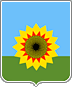 АДМИНИСТРАЦИЯ МУНИЦИПАЛЬНОГОРАЙОНА БОГАТОВСКИЙСАМАРСКОЙ ОБЛАСТИПОСТАНОВЛЕНИЕот _______________ № __________ _О внесении изменений и дополнений в Постановление Главы муниципального района Богатовский Самарской области от 24.06.2010 № 752 «Об утверждении перечня должностей муниципальной службы в администрации муниципального района Богатовский Самарской  области , замещение которых связано с коррупционными рисками»В соответствии с Уставом муниципального района Богатовский Самарской области, в целях приведения в соответствие со структурными изменениями администрации муниципального района Богатовский Самарской  области,  ПОСТАНОВЛЯЕТ:   1. Внести в Приложение Постановления Главы муниципального района Богатовский Самарской области от 24.06.2010 № 752 «Об утверждении перечня должностей муниципальной службы в администрации муниципального района Богатовский Самарской  области, замещение которых связано с коррупционными рисками» включающее в себя Перечень  должностей  (далее Перечень должностей) изменения и дополнения  следующего содержания: Абзац 2  Перечня должностей дополнить абзацем 3 при этом изложить в следующей редакции:«Должности муниципальной службы, замещаемые по контракту, заключенному по результатам конкурса на срок полномочий, определяемый Уставом муниципального района Богатовский Самарской области:      1. Глава администрации муниципального района Богатовский Самарской  области. Должности муниципальной службы, учреждаемые для обеспечения исполнения полномочий администрации муниципального района Богатовский Самарской  области и замещаемых без ограничения срока полномочий: Первый заместитель главы администрации муниципального района Богатовский Самарской  области, руководитель аппарата администрации;   Заместитель главы администрации муниципального района Богатовский Самарской  области по сельскому хозяйству;Заместитель главы администрации финансам и экономике;Заместитель главы администрации муниципального района Богатовский Самарской  области по социальным вопросам;Заместитель главы администрации муниципального района Богатовский Самарской  области по строительству и ЖКХ; Руководитель управления ЖКХ и энергетики муниципального района Богатовский Самарской области; Начальник отдела архитектуры и градостроительства администрации муниципального района Богатовский Самарской  области;Начальник юридического отдела администрации муниципального района Богатовский Самарской  области;Начальник контрольно-ревизионного отдела администрации муниципального района Богатовский Самарской  области; Начальник отдела по экономике торгов и закупок; Начальник отдела по управлению муниципальным имуществом администрации муниципального района Богатовский Самарской  области. »         2. Опубликовать настоящее Постановление в районной газете «Красное знамя».3. Настоящее Постановление  вступает в силу со дня его опубликования.4. Постановление № 752 от 24.06.2010 с учетом вступивших в силу изменений, внесенных настоящим Постановлением,  разместить на официальном сайте органов местного самоуправления муниципального района Богатовский Самарской области. Глава администрации  муниципального района БогатовскийСамарской области                                             п/п                                В.В.ТуркинБукреева(846-66)21917 ГЛАВА МУНИЦИПАЛЬНОГОРАЙОНА БОГАТОВСКИЙСАМАРСКОЙ ОБЛАСТИПОСТАНОВЛЕНИЕ   от    24.06.2010   № _752_Об утверждении перечня должностей муниципальной службы в администрации муниципального района Богатовский Самарской  области, замещение которых связано с коррупционными рискамиВ соответствии с Федеральным законом от 25.12.2008 N 273-ФЗ "О противодействии коррупции", ПОСТАНОВЛЯЮ:1. Утвердить Перечень должностей муниципальной службы в администрации муниципального района Богатовский Самарской  области, замещение которых связано с коррупционными рисками (прилагается)2. Опубликовать настоящее Постановление в газете «Красное знамя».3. Настоящее Постановление  вступает в силу со дня его опубликованияГлава муниципального района Богатовский Самарской области                   п/п                         Ю.А.ГригоревкийУтвержден Постановлением Главы  муниципального района Богатовский Самарской области  от «24» июня 2010  № 752ПЕРЕЧЕНЬдолжностей муниципальной службы администрации  муниципального района Богатовский Самарской  области, замещение которых связано с коррупционными рисками.(в редакции Постановления администрации муниципального района Богатовский Самарской  области от ___________№______)Перечень должностей муниципальной службы включает в себя должности муниципальной службы в администрации муниципального района Богатовский Самарской  области, исполнение должностных обязанностей по которым предусматривает:1) осуществление постоянно, временно или в соответствии со специальными полномочиями организационно-распорядительных или административно-хозяйственных функций;2) предоставление муниципальных услуг гражданам и организациям;3) осуществление контрольных и надзорных мероприятий;4)подготовку и принятие решений о распределении бюджетных ассигнований, субсидий, межбюджетных трансфертов;5) управление государственным имуществом;6) осуществление муниципальных закупок либо выдачу разрешений;7) хранение и распределение материально-технических ресурсов.Должности муниципальной службы, замещаемые по контракту, заключенному по результатам конкурса на срок полномочий, определяемый Уставом муниципального района Богатовский Самарской области:      1. Глава администрации муниципального района Богатовский Самарской  области.Должности муниципальной службы, учреждаемые для обеспечения исполнения полномочий администрации муниципального района Богатовский Самарской  области и замещаемых без ограничения срока полномочий: Первый заместитель главы администрации муниципального района Богатовский Самарской  области, руководитель аппарата администрации;   Заместитель главы администрации муниципального района Богатовский Самарской  области по сельскому хозяйству;Заместитель главы администрации финансам и экономике;Заместитель главы администрации муниципального района Богатовский Самарской  области по социальным вопросам;Заместитель главы администрации муниципального района Богатовский Самарской  области по строительству и ЖКХ; Руководитель управления ЖКХ и энергетики муниципального района Богатовский Самарской области; Начальник отдела архитектуры и градостроительства администрации муниципального района Богатовский Самарской  области;Начальник юридического отдела администрации муниципального района Богатовский Самарской  области;Начальник контрольно-ревизионного отдела администрации муниципального района Богатовский Самарской  области; Начальник отдела по экономике торгов и закупок;Начальник отдела по управлению муниципальным имуществом администрации муниципального района Богатовский Самарской  области.